Publicado en  el 24/08/2016 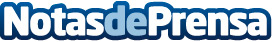 Evitar el secador para cuidar el peloLos aparatos para secar el cabello suelen producir daños y deshidratación en el mismo. Es por eso, que dejar secar el pelo al aire, práctica habitual para muchos en verano, es un acto muy favorecedor para el cuidado del peloDatos de contacto:Nota de prensa publicada en: https://www.notasdeprensa.es/evitar-el-secador-para-cuidar-el-pelo Categorias: Moda http://www.notasdeprensa.es